Literacy Learning Choice BoardPoemRace to ReadSight WordsA	B	C	D	E	F	G	H	I	J	K	L	Ma	big	can	do			go	he	I			like	meam		come					here	in			look	myand								is			little	at								it				N	O	P	Q	R	S	T	U	V	W	X	Y	Z	on	play			see	the			we		you						she	to											said							MATH: You can do Week 1 or Week 2 of the Chart and twenty minutes of Dreambox every day.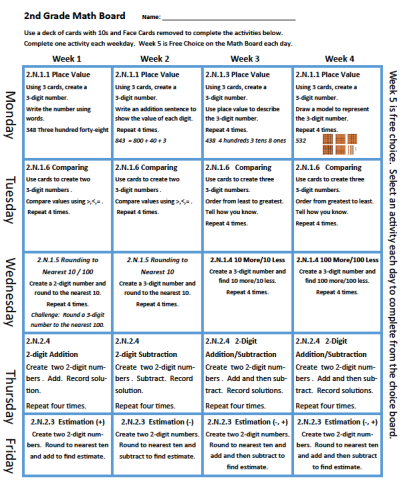 Phonological AwarenessRead the poem together and highlight the rhyming words. Ask your child to give you another word with the same final sound. PhonicsAsk your child to pick a number (1-6) and have your child use a flashlight to read the letters in that row from Race to Read. FluencyRead the sight word list below to develop fluency.Phonological AwarenessSort these words into the appropriate categoryWords: sat, rat, cat, splat, hop, mop, pop, shopCan you think of more rhyming words that would match either category?PhonicsAsk your child to change one of the sounds and tell you the new word:fall – change the “f” to a “m” and what do you get? mallcandy- change the “c” to a “m” and what do you get? mandyboo – change the “b” to a “m” and what do you get? moorat – change the “t” to a “n” and what do you get? ranComprehensionReread your favourite book from your home library or watch your favourite TV show and retell the main events. Draw and/or write about the beginning, middle and end parts of the story. VocabularyAsk your child to describe how they make their favourite sandwich. (i.e. first, second, third)  Vocabulary ComprehensionAfter reading the poem, ask your child what does the poem remind you of?No tree was empty,No green in sight,Until a little leafGrew at night.It was green,Then changed to red,Turned dark brown,And fell on my head. 1C  u  h  j  k  o  P  Q  r2d  E  I  M  S  t  G  Z3T  p  v  f  H  m  W  x4k  D  z  i  J  L  b  y  k5r  U  g  V  A  w  x  y  a6e  I  N  c  F  s  B  R  q